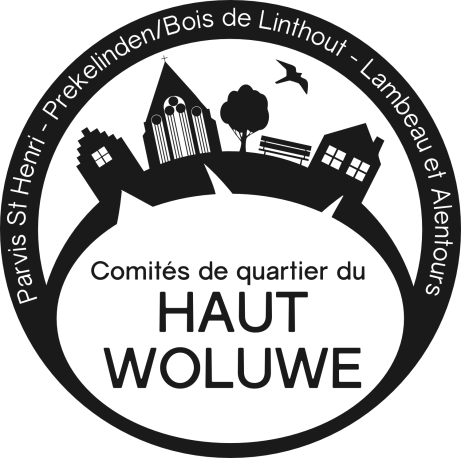 Présents : Luc, Arielle, Philippe, Chantal (Debaenst), Fatima, Thierry et Béatrix Excusées : Isabelle G, Isabelle D, Michel, Geneviève, Chantal (Dransaert), Carla, Emmanuel, Damien et BénédicteProjets participatifs : ouverts à tous Amélie est présente et demande des renseignements au sujet de la demande de mise sur la liste de sauvegarde du 127 Marie-José.Elle propose de prendre en charge la réalisation des étiquettes pour le potager Timmermans ; merci Amélie.Elle ne peut toutefois pas assister à la suite de la réunion.Organisation des activités prévues en 201822.04.18 : brocante St Henri en collaboration avec la Ligue des Familles ;05.05.18 : concert de musique classique au 78 avenue Prekelinden à 15 h. suivi en fin d’après-midi par la fête de printemps dont un repas payant ; modalités à encore définir ;16.06.18 : inauguration du verger Timmermans ;02.09.18 : brocante St Henri en collaboration avec la Ligue des Familles ;15 et 16.09.18 : exposition de photos sur le patrimoine et concours de photos destinés aux enfants sur ce thème dans le cadre de l’appel à projets « le patrimoine, c’est nous » ; en collaboration avec Wolu-Inter-quartiers ;Date à confirmer : pendant la semaine de la mobilité : atelier « good food » avec les enfants de l’école des devoirs Prekelinden dans le cadre de l’appel à projets «verger Timmermans » ;23.09.18 : dimanche sans voiture : fête du quartier Lambeau (date à vérifier) ;05.10.18 : vernissage des « portes ouvertes des artistes de Woluwe-St-Lambert » à la Médiatine suivi par une expo du 6 au 14 octobre et du week-end des portes ouvertes des ateliers des artistes aux habitants ;22.11.18 : assemblée des habitants des 3 quartiers composant les comités de quartier du Haut Woluwe ; 01.12.18 : à confirmer : St Nicolas pour les enfants du quartier ;Brocantes St Henri en collaboration avec la LigueAppel aux volontaires de bonne volonté pour ces brocantes est recherché.Luc fait le nécessaire pour l’autorisation et la réservation du matériel pour la brocante du 22 avril prochain.Béatrix se charge de coordonner l’organisation de celle-ci ;A faire : mentionner l’info dans le Wolu-info et le bulletin WIQ, se mettre en rapport avec Anne Fontaine de la Ligue pour l’organisation, mise à jour de l’affiche (Nicolas), infos aux riverains pour l’interdiction de stationner, contacter « Soleil d’hiver » pour la reprise éventuelle des invendus ;Concert de musique classiqueFatima se charge de coordonner cette activité avec Michel.A faire : réalisation et pose de l’affiche dans les magasins du quartier, annonce dans le Wolu-info et le bulletin WIQ.Les frais inhérents à cette activité seront supportés par les comités afin de maintenir la collecte du chapeau pour les artistes contrairement à la décision prise lors d’une précédente réunion ; si un seul concert, c’est faisable même si les trésoreries des comités ne sont pas toutes florissantes.Inauguration du verger TimmermansCette activité s’inscrit dans le cadre de l’appel à projets « inspirons le quartier » et « good food » pour lequel un subside régional de 3000 € nous sera octroyé qui comprend une série d’activités dont l’achat et la plantation de fruitiers, 2 activités avec les enfants en collaboration avec le « Palais Vert », l’achat de petit matériel de jardinage …).Les modalités précises sont encore à déterminer mais une activité avec des petits par le palais vert est d’ores et déjà prévue ; elle est intitulée « je mange avec mes 5 sens » et est adressée aux enfants de 3 à 5 ans.Luc a déjà obtenu l’accord de principe pour une collaboration avec l’école St Henri.Le comité St Henri a avancé la somme de 2000 € (à rembourser dès versement du subside) pour financer l’achat des arbres fruitiers et encore bien merci à lui.Une série de travaux sont prévus par la commune dont :L’aménagement de la toiture du cabanon (avant fin juin) ;Fresque murale sur le mur du cabanon (avant fin juin) ; il est probable que ce sera le projet de l’artiste Charline Mahy qui sera retenu, projet qui sera réalisé en collaboration avec les enfants de l’école St Henri (Luc a obtenu l’accord de principe de la directrice à ce sujet) ;L’installation de panneaux solaires photovoltaïques : projet à plus long terme quant à sa réalisation mais d’ores et déjà un accord de principe obtenu lors d’une réunion au cabinet de l’Echevin de l’Environnement en présence des responsables de l’administration à savoir D. Surquin et G.Debarse lors d’une réunion du 24 janvier dernier en présence de Luc et Béatrix ; Le patrimoine c’est nousActivité dans le cadre d’un appel à projet régional qui prévoit un subside de 1500 € pour sa réalisation et en collaboration avec Wolu-Inter-Quartiers.Une exposition photos (sur le patrimoine) sera organisée à la métairie  Van Meyel (accord de principe obtenu) le week-end des 15 et 16 septembre.  Un concours photos est aussi prévu pour les enfants de nos quartiers.  Cette activité doit encore être imaginée.Les photos seront choisies entre autres dans la riche et belle collection de Geneviève.Arielle se charge de la coordination de cette activité.Une réunion d’information est prévue dans les jours qui viennent au Palais des Académies à laquelle Arielle assistera.Atelier good foodIl s’agit de la 2ème activité en collaboration avec le Palais Vert dans le cadre de l’appel à projets du verger Timmermans.L’accord de principe pour sa réalisation est obtenu par Béatrix avec l’école des devoirs Prekelinden (activité dans le cadre du PCS (plan de cohésion sociale) de Wolu-Services.  Toutefois, la date n’a pas encore été fixée.Cette activité est intitulée « une assiette équilibrée » et elle sera réalisée en partie avec les légumes du potager Itterbeek et/ou Timmermans.Fête du quartier LambeauCelle-ci est prévue le jour de la journée sans voitures et rencontre en général un vif succès.Portes ouvertes des artistes de Woluwe-St-LambertCette activité est organisée par Geneviève et Jacques depuis de nombreuses années déjà ; elle s’adresse à tous les artistes (pro et amateurs) qui habitent la commune ; elle rencontre un vif succès à telle enseigne qu’à chaque fois, les derniers candidats qui s’inscrivent ne peuvent y participer, les murs de la Médiatine n’étant pas extensibles, la liste des participants est limitée à maximum 75/80 personnes.  L’organisation est très bien rôdée.Petite demande : si possible réserver un catalogue pour Luc et Arielle et déjà merci à l’avance.Assemblée des habitantsLes comités de quartiers adhérents à WIQ sont invités et vivement encouragés à organiser une assemblée d’habitants au moins tous les 2 ans, assemblée à laquelle tous les habitants des 3 quartiers sont invités par un toute-boîte.  Afin d’être attractif, nous profitons chaque fois de cette opportunité pour organiser une conférence/débat.Luc suggère d’organiser une conférence/débat sur le thème de l’efficacité énergétique et plus particulièrement sur les aspects pratiques des panneaux solaires photovoltaïques.  Béatrix rédige un projet de courrier à adresser à Monsieur Surquin que nous avons rencontré dernièrement.C’est un sujet qui devrait intéresser beaucoup d’habitants.St NicolasNous pourrions obtenir le concours d’un âne pour se faire.  Chantal suggère que St Nicolas accompagné de son âne passe chez les enfants qui auraient été invités par leurs parents.  Nous pensons que c’est une très bonne formule et par ailleur originale qui pourrait en séduire plus d’un.Luc se renseigne quant à la disponibilité de l’âne à cette époque car elle doit être faible.Tour de table des quartiersParvis St HenriDamien qui n’a pas pu assister à la réunion a transmis quelques points qui posent encore problèmes, points relatifs à l’installation du « kiss and ride » devant l’école Prince Baudouin à savoir :Difficultés de croisement à la hauteur du kiss and ride ce qui a été également constaté par Nicolas (WIQ) ; à noter toutefois qu’un obstacle physique à cet endroit a pour résultat d’y réduire la vitesse ce qui est une bonne chose ;Trottoir de la rue Wampach mal repéré au pied du mur béton du jardin de la maison 28 Couronnement : pas de suite au courrier adressé au service travaux et à l’Echevin compétent ;Marchand de gaufres : problème résolu depuis le 15 janvier dernier ; il ne vient plus.Problèmes de parking de la rue Tombu ; les barrières ne sont pas remplacées ;Solidarité avec les « sans papiers » : Carla est inscrite sur hébergement plateforme citoyenne et est une hébergeuse très active (kraainem/sterrebeek/wezembeek/woluwehébergement plateforme citoyenne qui compte pas moins de 500 personnes) à l’instar de plusieurs habitants de nos quartiers ; elle a pu conclure un accord avec le Proxi Delhaize Meudon pour la récupération des pains tous les jeudis matin qui sont distribués une semaine à l’Entraide St Henri où ils sont congelés), l’autre semaine au Parc Maximilien et ce, selon les arrivages. Elle peut compter sur l’aide d’une personne du quartier (Jeanine) qui a entr’autre réalisé l’aquarelle, support de l’affiche pour l’inauguration du potager Timmermans l’an dernier.  Le déli traiteur au square De Grooff aurait également des invendus qu’il jette.  Il conviendrait de prendre un rv avec la responsable afin de pouvoir les récupérer (Béatrix).WIQ relaiera également une conférence sur le problème du Soudan (témoignages vécus) à laquelle les membres des comités sont tous conviés.Prekelinden/Bois de LinthoutLe projet de cuisine centrale (Deliveroo) pour l’ex Quinc Elec 332 avenue Georges Henri est à nouveau avorté ;Le réaménagement des trottoirs et oreilles à l’avenue Servais Kinet présentent quelques défauts de réalisation.  Arielle recontacte les services ad hoc et adresse un mail à p.frankignoul@woluwe1200.be ; à noter que les différents mails adressés à l’Echevin n’aboutissent pas ;Un courrier a été adressé au Ministre Président de la RBC concernant le recours au collège de l’urbanisme du promoteur du 38 Servais Kinet ; un dénouement ne devrait pas avoir lieu avant plusieurs semaines, voire plusieurs mois dus aux retards de l’administration régionale notamment ;Demande de mise sur la liste de sauvegarde du 127 Marie-José : les 150 signatures sont quasiment atteintes ; un des 3 gros tilleuls s’est couché sur la rue le 17 janvier à 3 h sans provoquer heureusement de victimes mais seulement de gros dégâts à une seule voiture.  A noter que les services communaux ont été pro actifs et ont géré la situation de mains de maître : à 14 h, ce 17 janvier, tout était enlevé et nettoyé ; fait remarquable qui a été souligné auprès des autorités communales.Le dossier sera déposé à la Région le 8 février (Béatrix et Nicolas) ; une réunion est prévue avec Nicolas le mardi 30 pour finaliser le dossier.Lambeau et AlentoursReyers : le dossier semblerait à l’arrêt ;Vitesse mesurée à l’avenue Marie-José : Emmanuel relance la demande à la commune ;DiversPotagers Timmermans/verger/Itterbeek : le travail va bientôt recommencer aux 2 potagers ; les tableaux des semis sont définis et ont été établis en tenant compte du stock de graines en stock, de l’expérience 2017 et du fait qu’il s’agit d’une production destinée à tous les habitants et usagers du parc (incroyables comestibles). Afin de limiter au maximum les frais, nous allons tenter de faire un maximum de semis ; seuls, les poireaux, choux de Bruxelles et céleris seront achetés en plants.  Nous pouvons disposer d’un petit espace (1 ou 2 m²) pour y déposer nos semis.  Nous allons également récupérer un maximum de semis spontanés que nous distribuerons lors d’une bourse d’échange en collaboration avec la commune (Jean) et les différents potagers sur la commune.  Date à déterminer.Verger Timmermans : la plupart des fruitiers ont été plantés ; restent encore 5 fruitiers basse tige à commander et à planter ; ceux-ci seront palissés lors de la formation.Une formation théorique et pratique de taille (spécifique et importante pour les fruitiers en espalier) est prévue et ouverte à tous dont coût 30 € pour les 2 sessions ; la formation théorique aura lieu le 12 février à 19h30 chez Luc, la formation pratique aura lieu le dimanche 25 février de 10h30 à 12h30 au verger dans le parc Timmermans.5 m ³de broyat sera livré par la commune le 16 mars en début d’après-midi dont une partie pour les compostières, l’autre pour mulcher les fruitiers.Luc et Thierry consacreront quelques heures ce dimanche pour faire quelques bricolages aux bacs de légumes, à la gouttière et dégager la terre du mur de la butte des fraisiers (pour satisfaire un riverain « tatillon » qui craint l’humidité sur le mur mitoyen) ;Comptabilité des comités : une réunion est prévue avec les trésoriers et responsables des 3 comités chez Luc le 31 janvier pour effectuer la ventilation des frais 2017 ;Mardi 6 février à 14 h dans le local des Pléiades : conférence par Anne Gruwez sur la place du juge d’instruction dans le cadre des après-midis culturels ; PAF 6 € ; A ne pas manquer.Assurance responsabilité civile 2018 : la prime s’élève à 425,97 € pour les 3 comités.Site comités : Luc voit avec Jennifer pour la mise à jour du site et de la page Facebook ;Une réunion mensuelle est prévue en 2018 sauf en juillet et août ; la prochaine réunion est prévue le jeudi 22 février à 19h30.  Les responsables du Palais Vert seront invités pour nous exposer leurs activités (de 19h30 à 20 h) ; chaque mois, une association sera invitée (en mars probablement le « lion’s club » et c’est Manu de Kitencre qui sera son porte-parole) avec comme objectif de déterminer si des synergies sont possibles.Béatrix27.01.18